Informacje o utworze “Bogurodzica”GenezaTekst Bogurodzicy, będącej najstarszym zachowanym utworem poetyckim w języku polskim, powstał prawdopodobnie w XIII w. Anonimowy autor ułożył go do znanej melodii pieśni miłosnej wykonywanej przez trubadurów, później wykorzystywanej w utworach o charakterze religijnym. Najdawniejszy zapis nut i tekstu dwóch pierwszych, najstarszych strof pochodzi z 1407 r. – to tzw. I odpis krakowski, sporządzony przypuszczalnie przez ks. Macieja z Grochowa, wikariusza kcyńskiego. Tekst krakowski II z 1408 r. liczy 13 zwrotek, a tekst warszawski z drugiej połowy XV w. – 19.

Bogurodzica prawdopodobnie stanowi oryginalne dzieło polskiego autora, ponieważ nie znaleziono wzorca, który mogłaby naśladować. Według legendy napisał ją św. Wojciech, jednak naukowcy odrzucili tę tezę. Utwór jest tzw. zabytkiem języka polskiego – ze względu na obecność licznych archaizmów dostarcza wiedzy o zmianach, które zaszły w polszczyźnie.Kompozycja i stylUporządkowana struktura czyni z wiersza prawdziwe arcydzieło literatury. Jego budowa nawiązuje do popularnego w malarstwie średniowiecznym motywu deesis przedstawiającego Chrystusa w otoczeniu Matki Boskiej i Jana Chrzciciela. Chrystus, jako Władca i Sędzia, zajmuje w kompozycji centralną pozycję. Ukazani w pozach modlitewnych, po Jego bokach, Maryja i Jan Chrzciciel pełnią funkcję pośredników między Zbawicielem a ludźmi. Podobny układ występuje w Bogurodzicy. W pierwszej strofie wierni proszą Matkę Bożą o pośredniczenie w modlitwach kierowanych do jej Syna – by wstawiła się za nimi i pomogła wyjednać Jego łaskę i przychylność. W drugiej strofie zwracają się już bezpośrednio do Chrystusa, aby przez wzgląd na Jana Chrzciciela wysłuchał ich próśb, zapewnił im pobożne życie na ziemi, a następnie zbawienie po śmierci. Zakończenie utworu jest bardzo wymowne, podkreśla bowiem, że nieuchronnym końcem ziemskiej wędrówki człowieka jest śmierć.

Forma utworu odzwierciedla średniowieczną ideę hierarchicznego porządku. Jego kunsztowna budowa opiera się na zasadzie symetrii – na paralelizmach (powtórzeniach lub podobieństwach) i antytezach (przeciwstawieniach), które występują obok siebie lub w sąsiadujących ze sobą wersach. Obie strofy kończą się zaczerpniętym z greckich pieśni kościelnych zwrotem Kyrie eleison (‘Panie, zmiłuj się nad nami’) pełniącym funkcję refrenu. Oprócz rymów zewnętrznych, w końcach wersów 1 i 2, 5 i 6, 7 i 8 oraz 9 i 10, zastosowano też rymy wewnętrzne („Bogurodzica dziewica”, „syna Gospodzina”, „dziela Krzciciela”, „usłysz głosy, napełń myśli”). Bogactwo środków językowych wyraża się również użyciem apostrof – bezpośrednich zwrotów do adresata, czyli Maryi. Poszczególne klauzule (zakończenia wersów) zyskują wyrazistość dzięki zróżnicowaniu intonacyjnemu: intonacji wznoszącej (tzw. antykadencji) lub opadającej (kadencji).

Utwór, co charakterystyczne dla polskiej poezji średniowiecznej, jest pisany wierszem zdaniowym – poszczególne wersy zostały wypełnione osobnymi zdaniami lub jednorodnymi członami zdań. Liczba sylab w wersach jest nierówna (asylabizm był typową cechą średniowiecznego wiersza zdaniowo-rymowego).

Pieśń, będąca jednym z najstarszych zabytków języka polskiego, zawiera wiele archaizmów – form wyrazowych, które wyszły z użycia. Niektóre z nich były archaizmami już w okresie zapisywania pieśni, np. wyraz Bogurodzica nie pojawia się w żadnym innym zachowanym polskim tekście.deesis (gr. deesis ‘modlitwa, prośba, błaganie’) – jeden z najważniejszych tematów ikonograficznych sztuki średniowiecznej: kompozycja przedstawiająca Jezusa Chrystusa jako Zbawiciela świata, a po jego bokach – Matkę Boską i Jana Chrzciciela w modlitewnych pozach, jako pośredników między Bogiem a ludźmi, orędujących za nimi. Temat ten, podejmowany w sztukach plastycznych, miał również ujęcia literackie.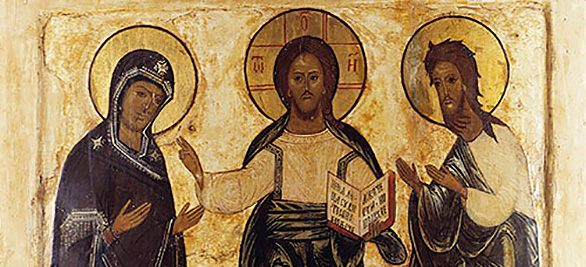 W Bogurodzicy występują różne rodzaje archaizmów:leksykalne: np. Bogurodzica (Matka Boska), zwolena (wybrana, chwalona, wielbiona), Gospodzin (pan, gospodarz), dziela (dla), zbożny (szczęśliwy, dostatni), przebyt (pobyt, życie), Bożyc (Syn Boży), jąż (którą),fonetyczne: np. sławiena (sławiona), Krzciciel (Chrzciciel),fleksyjne: np. mianownik w formie wołacza, czasowniki trybu rozkazującego z końcówkami „-y”, „-i”: zyszczy (zjednaj, pozyskaj), spuści (ześlij), oraz bez końcówek: napełń (napełnij), słysz (usłysz),składniowe: np. Bogiem sławiena (sławiona przez BogaTematykaTematyka Bogurodzicy wynika z jej specyfiki jako pieśni religijnej, modlitewnej. Modlitwa to prośba wnoszona do nadprzyrodzonej instancji. W tym wypadku lud adresuje ją do Matki Boskiej, a za Jej pośrednictwem – i przy wsparciu Jana Chrzciciela – do Chrystusa

Utwór otwiera apostrofa do Matki Boskiej („Bogurodzicy”), którą wierni (typowy dla średniowiecza podmiot zbiorowy) proszą o wstawiennictwo u Chrystusa („Twego syna Gospodzina”). Próbują za jej pośrednictwem wyjednać sobie Jego przychylność („zyszczy nam, spuści nam”). Adresatem drugiej zwrotki jest już sam Syn Boży („Bożyc”). Ludzie proszą, aby przez wzgląd na Jana Chrzciciela („Twego dziela Krzciciela”) wysłuchał ich modlitw o szczęśliwe życie na ziemi („zbożny pobyt”) i wieczny żywot w raju („rajski przebyt”). Ostatnie słowa zwrotki podkreślają, że nieuchronnym końcem ziemskiej wędrówki jest śmierć – traktowana jednak jedynie jako próg, który należy przekroczyć na drodze ku wieczności (średniowieczne memento mori ‘pamiętaj, że umrzesz’).Najważniejsze problemyBogurodzica odwoływała się do właściwej dla średniowiecza teocentrycznej wizji rzeczywistości, w której Bóg stanowi centrum świata oraz punkt odniesienia wszelkich ludzkich poczynań i myśli. Idea pośredników w modlitwie do Najwyższego (motyw deesis) ilustruje typowe dla epoki hierarchiczne wyobrażenie o świecie – człowiek, który w drabinie bytów zajmuje określone miejsce, nie ma śmiałości kierować swoich modlitw do Boga bezpośrednio. Dystans pomiędzy człowiekiem a Bogiem czy też Jego Synem jest niemal nieskończony, stąd potrzeba pośredników. W tej roli za postać kluczową uznawano Matkę Boską – najbliższą swemu Synowi. Dlatego do niej przede wszystkim skierowana jest modlitwa. Św. Jan Chrzciciel pojawia się jako ten, dzięki któremu prośby ludzi łatwiej zostaną wysłuchane i spełnione.

Zamykające utwór prośby dotyczą dwóch kluczowych – wedle średniowiecznych przekonań – wymiarów ludzkiej egzystencji. Najpierw prosi się o „zbożny”, czyli dostatni i szczęśliwy, „pobyt” w świecie doczesnym. Jednakże ma on charakter jedynie przejściowy. Daleko ważniejszy jest „rajski przebyt”, czyli niemające kresu życie wieczne w niebie.

Sakralizacja Matki BoskiejBogurodzica należy do tzw. nurtu pieśni maryjnych – utrwala kult Najświętszej Marii Panny, przedstawiając Matkę Boską jako istotę niezwykłą, wyjątkową, jedyną, świętą. Chwała, która ją otacza, wynika stąd, że „dziewica” (panna, dziewczyna) jest jednocześnie matką Chrystusa. Maryję wywyższa boskie macierzyństwo. Została wybrana i uwielbiona przez Boga („zwolena”, „Bogiem sławiena”). Jej bliska relacja z Bogiem uprawnia ją do przekazywania próśb i pokornych błagań zwykłych grzeszników. Równocześnie pozostaje ona istotą ludzką – rozumie problemy i troski maluczkich, co czyni ją godną zaufania pośredniczką w rozmowie człowieka ze Stwórcą.